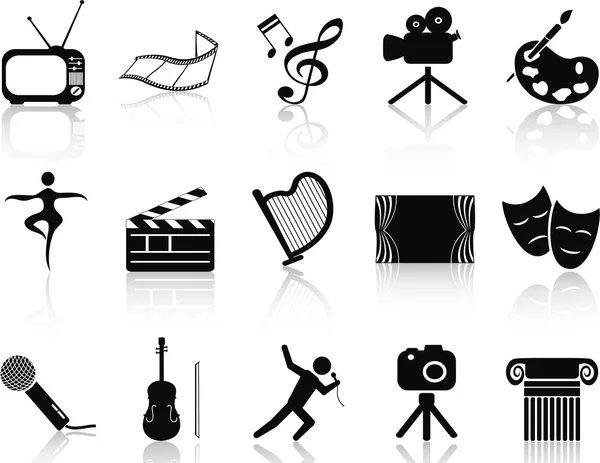 BTEC PERFORMING ARTS PLCNONE AMENDED FOR 2022 EXAM (Dance/ Musical Theatre/ Acting)Subject Exams All Please note: Some exams within Component 3 are already complete.IDEAS LOGSKILLS LOGWORKSHOP PERFORMANCEEVALUATION LOGDance Please note: Students have all received a detailed work booklet that guides them through each stage of the BTEC Dance exam. This is also available on Teams if students want an electronic copy.SKILLS LOG – 11TH MARCHPERFORMANCE OR COSTUME PRESENTATION 16TH MARCHEVALUATION – during Mock Exams – pupils must check exam timetable (THIS IS A REAL EXAM)Musical TheatrePlease note: Students have all received a clear, dated exam structure and support/ intervention for all practical and written work, since January 2022.Also available on Teams.PERFORMANCE - 1OTH MARCHEVALUATION LOG – 17TH MARCHActingPlease note: Students have all received a clear, dated exam structure and support/ intervention for all practical and written work, since January 2022.Also available on Teams.11B PERFORMANCE OR COSTUME PRESENTATION - 1OTH MARCHEVALUATION LOG – 14TH MARCH11CPERFORMANCE – 9TH AND 11TH MARCHEVALUATION LOG – 16TH MARCH